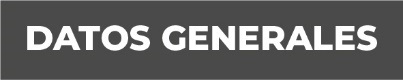 Nombre: Alejandra Guadalupe Hernández PinedaGrado de Escolaridad: Licenciatura en DerechoCédula Profesional  10912837Teléfono de Oficina sin telefonoCorreo Electrónico: UATALA_F1@fiscaliaveracruz.gob.mxFormación Académica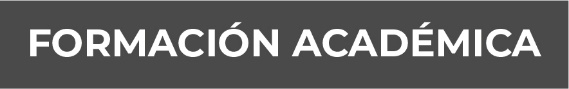 Año2012-2015Universidad Popular Autónoma de Veracruz, sede Panuco, Ver.Trayectoria Profesional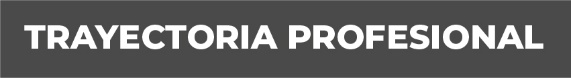 AñoEne/ 2015- Oct/ 2015Prestador De Servicio Social En El Área De Primer Contacto En La Unidad Integral De Procuración De Justicia En El Distrito De Panuco, Ver. Oct/2015- Jun/2019Auxiliar meritoria en la fiscalía Cuarta Adscrita A La Unidad Integral De Procuración De Justicia En El Distrito I De Panuco, Ver. JULIO-2019 a la Fecha Fiscal Primera Orientadora en la Sub Unidad de Atención Temprana de Álamo Temapache del VI Distrito Judicial en Tuxpan, Ver.  Conocimiento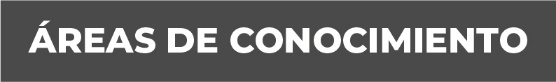 Derecho PenalDerecho Civil